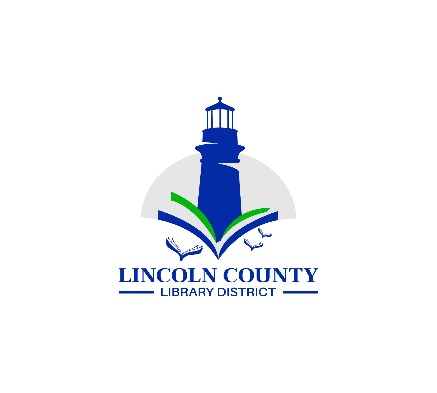 Lincoln County Library District BoardSpecial MeetingWednesday September 20, 2003132 NE 15th Ave, Newport OR  97365In attendance: Chris Boyle, Virginia Tardaeweather, Tim Merrell, Carla Clark. Bryan Miyagishima, Secretary.AgendaAgendaCall Regular Meeting to OrderMeeting called to order at 10:59AMCall Regular Meeting to OrderMeeting called to order at 10:59AMPresidentPresidentApproval of the AgendaApproval of the AgendaPresidentPresidentTopicLeadLeadPurpose OutcomePublic CommentPresidentPresidentAnyone may speak at this timeMinutesBoard Meeting August 9, 2023 PresidentPresidentApprovalMotion: Virginia, Second by Tim. Approved unanimously.ReportsBoard ReportsBoard MembersBoard MembersInformationDirector’s ReportDirectorDirectorInformationFinancial ReportDirectorDirectorAcceptanceOld BusinessNew BusinessSelection of Vice-PresidentPresidentPresidentCarla Clark nominated by Virginia and seconded by Tim. Carla selected by unanimous consent.Resolution 2023-9.1Thanking the City of Siletz for Their Financial Donation to the Lincoln County Library DistrictDirectorDirectorMotion by Tim, second by Virginia. Accepted unanimously.Formal support for LCLD Book Review groupDirectorDirectorDiscussionBryan to draft a formal agreement to be reviewed by the board. Accessible access to LCLD officeDirectorDirectorJohn Oliver construction to come out to look at project.Next District Board Meeting October 11, 2023Next meeting at Waldport on October 11, 2023.